Cleveland Heights-University Heights OIP Form                         rev. 09/02/2016
(TBT to BLT Protocol & Feedback)These forms are to be submitted monthly to your BLT team Leader or liaisons. When you have completed a section or have reached a stopping point for your TBT process, please insert the date on the line by the Stop sign.  This date will indicate to your BLT where you are in the 5 step process. Planning 		The complete standard is included.The Learning Target is identified and aligned to the standard.Common assessment questions addressing the standard are at the desired DOK level.Alignment to OTES Focus for Learning Standard 4:InstructionSTEP 1:  Collect and chart data to identify how students are performing/progressingData is ready and brought by all teachers.Item analysis is complete.Includes # and % of students tested/proficient and not proficient.Subgroup data is reported. Determine benchmark score for grouping criteria.Alignment to OTES Assessment Data Standard 3 AssessmentSTEP 2:  Use the data in Step 1 and the following guiding questions to identify strengths and weaknesses What did students do well and why?What did students not do well on and why?Were there common errors, misconceptions, or urgent needs? Are there patterns or trends?Prioritize needs for next step.Examples of student workAlignment to OTES Assessment of Student Learning Standard 3: AssessmentSTEP 3:  Establish Shared Expectations How will students be grouped for instruction?What differentiated strategies will be used?When will this instruction happen, e.g., during core class, intervention period, enrichment time, after-school tutoring?What support/training in a specific strategy is needed?Determine length/frequency of instruction.  How many minutes/days and weeks?Decide on post assessment.Alignment to OTES Lesson Delivery, Differentiation, Knowledge of Students, Prior Content Knowledge, Sequence & Expectations, Resources-Standard 1: Students; Standard 2: Content; Standard 4:Instruction; Professional Responsibilities Standard 6:Collaboration and CommunicationSTEP 4:  Consistent Implementation Tie walk-throughs to the strategies the TBT has chosen to implement.Ensure feedback is provided to the staff.Peer to peer classroom visits can occur to work as a team on tuning the instructional strategy.How are students being regrouped based on formative assessments?What is the evidence that instruction is adjusted based on formative assessments?Ensuring that strategies are being implemented among all team members.  Appropriate time to examine student work.Alignment to OTES Lesson Delivery, Differentiation, Knowledge of Students, Prior Content Knowledge, Sequence & Expectations, Resources-Standard 1: Students; Standard 2: Content; Standard 4:Instruction; Professional Responsibilities Standard 6:Collaboration and CommunicationSTEP 5:  Collect, Chart, and Analyze Post-Assessment Data Everyone comes with assessments scored and data ready.Best practices shared from classroom teachers with high student, results on post-test.Include pre data and post data for all students (and any subgroups).Use same chart from Step 1 to collect/record dataAlignment to OTES Assessment of Student Learning Standard 3:AssessmentMeeting Evaluation What was the level of implementation of the 5 Step process - full, partial, or not at all?What was learned - successes and obstacles?What do we need as a result of this meeting? (obtain PD, receive support, additional resources, etc.)Who will be responsible for the revision or changes and what is the timeline for implementation?Alignment to Professional Responsibilities Standard 6:Collaboration and CommunicationCommunication What message(s) need to be delivered?How will the message(s) be delivered?Who needs to receive the message - students, families, other TBTs, BLT, DLT?What feedback, if any, is needed?Alignment to OTES Professional Responsibilities Standard 6:Collaboration and Communication
Assignments/Next StepsWhat needs to be done between now and the next meeting?Who is assigned to complete tasks before the next meeting?What needs to be brought to the next meeting? Alignment to Professional Responsibilities Standard 7: Professional Responsibility & GrowthParking LotBLT to TBT FeedbackThe purpose of the BLT is to support TBTs byMonitoring				★ Providing SupportProviding Feedback			★ Communicating Feedback should be constructive, corrective, and specific and address the following areas of the protocol:Date:Time:Site:Grade Level:Department:HS Course:Facilitator:Time Keeper:Recorder:Team Members Present:Standard/Indicator/Skill:(include complete standard)Standard:Prerequisite Skills:Learning Targets:A proficient student will be able to…(“I can” statements)Common AssessmentQuestions aligned to this standard:(align standard content and DOK level)How will students demonstrate their understanding of this standard?Common Assessment/Rubric/Grading Protocol (hyperlink)Open the common assessment in Google Drive, click on the blue Share button, click on “Get sharable link”, click on “Copy link” and Paste link hereDate: 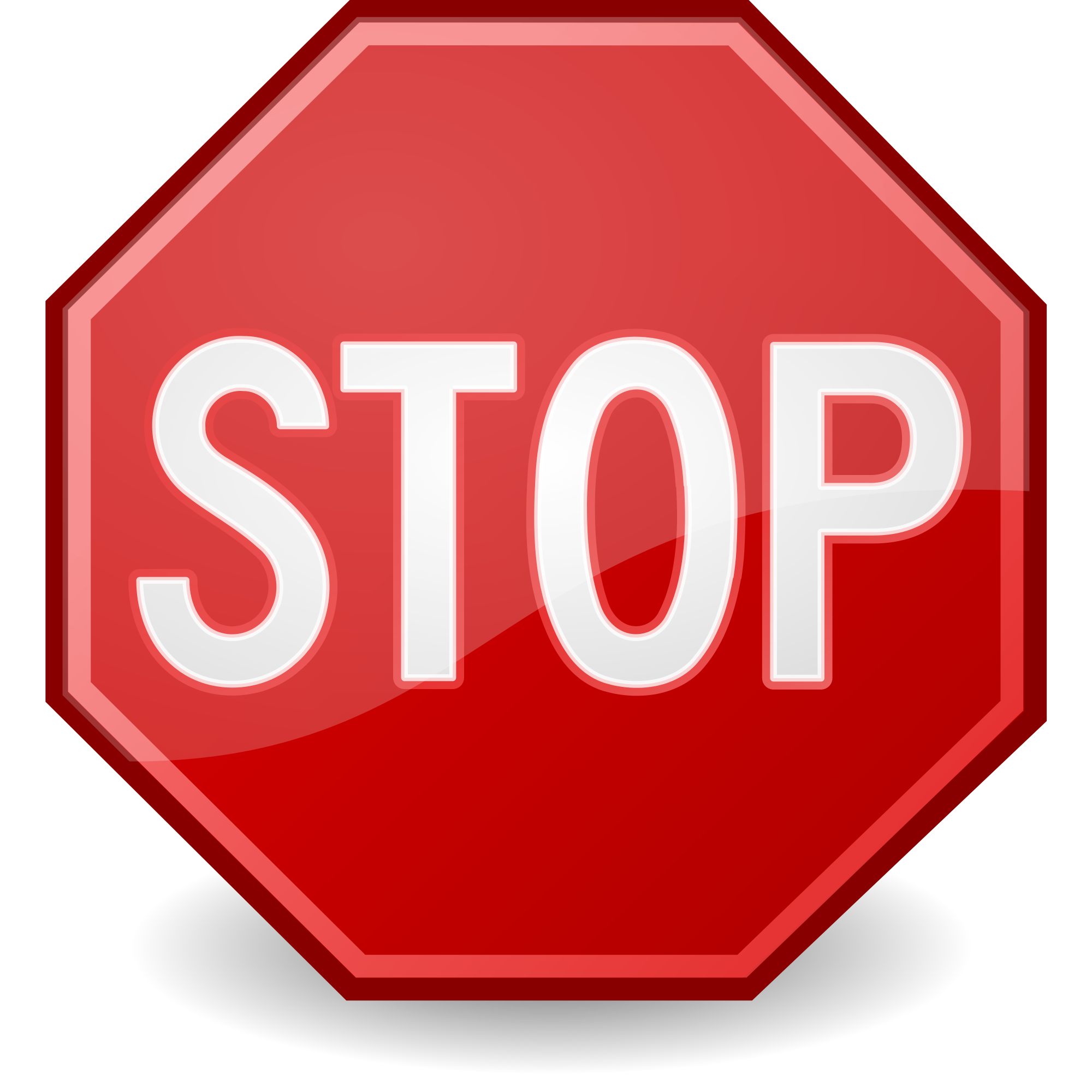 Student Groups# of students who took assessment# of students who are ADVANCED% of students who are ADVANCED# of students who are PROFICIENT% of students who are PROFICIENT# of students who are BELOW PROFICIENT% of students who are BELOW PROFICIENTALL StudentsTeacher 1 (replace with name)Teacher 2 (replace with name)Teacher 3 (replace with name)Teacher 4 (replace with name)Students with Disabilities(excludes speech only or 504)African AmericanCaucasian Economically Disadvantaged (if available)English LearnerDate: Strengths (and why)Weaknesses (and why)Date: Timeline (discuss timeframe for strategy, discussion of student work, revision and post assessment)Describe the instructional strategies that will be used to address student needs based on the pre-assessment:Post-AssessmentOpen the common assessment in Google Drive, click on the blue Share button, click on “Get sharable link”, click on “Copy link” and Paste link hereDate: What evidence of adult implementation will be examined?  What will the teacher be doing?What evidence/artifacts of student progress will be examined?  What will the students be doing?Date: Student Groups# of students who took assessment# of students who are Advanced% of students who are Advanced# of students who are PROFICIENT% of students who are PROFICIENT# of students who are BELOW PROFICIENT% of students who are BELOW PROFICIENTALL StudentsTeacher 1 (replace with name)Teacher 2 (replace with name)Teacher 3 (replace with name)Teacher 4 (replace with name)Students with Disabilities(excludes speech only or 504)African AmericanCaucasianEconomically Disadvantaged What was successful?  What needs to be revised or changed?How will two-way communication be accomplished?What are the next steps to prepare for the next meeting?What other issues need to be addressed at another date?Date: Feedback DateBLT Feedback to TBTPlanningDo the “I can” statements address the skills and rigor of the standard?Collect and Chart Data How are students performing?What are the strengths, weaknesses, and trends?Are data collected from all identified groups?  Shared ExpectationsHow were students grouped for instruction?What differentiated strategies were used?When did the instruction happen, e.g., during core class, intervention period, enrichment time, after-school tutoring?What support/training in a specific strategy is needed?Consistent ImplementationWas there feedback from walk-throughs or peer to peer observations to support implementation or strategy?How are students being regrouped based on formative assessments?What is the evidence that instruction was adjusted based on formative assessments?Was student work reviewed and analyzed?Did the team provide evidence/artifacts of student progress and adult implementation?Post-Assessment DataHow well did students perform?What are the strengths, weaknesses, and trends?Was data collected from all identified groups?Communication-Next Steps